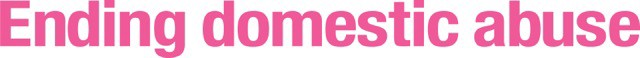 Marac Confidentiality StatementThe chair of the meeting reminds all concerned of the principles within the Marac Information Sharing Protocol (ISP)Information discussed by the agency representatives, within the ambit of this meeting, is strictly confidential and must not be disclosed to third parties who have not signed up to the Marac ISP, without the agreement of the partners of the meeting. It should focus on domestic abuse and child protection concerns and a clear distinction should be made between fact and professional opinion.All agencies should ensure that all minutes and related documentation are retained in a confidential and appropriately restricted manner. These minutes will aim to reflect that all individuals who are discussed at these meetings should be treated fairly, with respect and without improper discrimination. All work undertaken at the meetings will be informed by a commitment to equal opportunities and effective practice issues in relation to age, disability, gender reassignment, marriage and civil partnership, pregnancy and maternity, race, religion or belief, sex, and sexual orientation.By signing this document we agree to abide to these principles.www.safelives.org.uk info@safelives.org.uk 0117 317 8750	1Marac Confidentiality Statement Continued (Attendees)www.safelives.org.uk info@safelives.org.uk 0117 317 8750.	2Marac nameDate of MaracMarac nameDate of MaracAgencyName of RepresentativeSignatureEmail